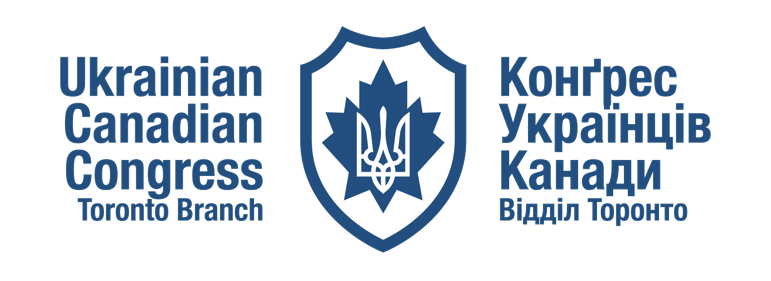 Студентська Cтипендія РЕКОМЕНДАЦІЙНИЙ ЛИСТ (форма)Мета стипендії – відзначення студентів, які навчаються у вищому навчальному закладі, за визначну громадську діяльність та провідництво. Цього року, щоб відзначити 80-річчя КУК-Торонто, буде надано до 8 стипендій у розмірі $1,000 кожна. Студент має бути віком від 18 до 29 років та повинен закінчити принаймні один рік визнаної та акредитованої програми вищого навчального закладу.ІМ’Я ОСОБИ, ЩО ПОДАЄ РЕКОМЕНДАЦІЮ: ______________________________________________ЕЛЕКТРОННА АДРЕСА, ТЕЛЕФОН:__________________________________________________________________________________________________________________________________________________________________________ІМ’Я СТУДЕНТА:______________________________________________________________________ РОЗКАЖІТЬ НАМ, ЯК ВИ ПОЗНАЙОМИЛИСЯ ІЗ ЦИМ СТУДЕНТОМ:____________________________________________________________________________________
_________________________________________________________________________________________________________________________________________________________________________________________________________________________________________________________________________________________________________________________________________________________________________________________________________________________________________ЯК ДОВГО ВИ ЗНАЄТЕ ЦЬОГО СТУДЕНТА? ________________________________________________ПІДПИС:   __________________________________         ДАТА: ______________________________У НАСТУПНОМУ РОЗДІЛІ НАДАЙТЕ ДЕТАЛЬНУ ІНФОРМАЦІЮ ПРО ЦЬОГО СТУДЕНТА, ЙОГО НАВИЧКИ, ВНЕСОК, ВПЛИВ ТА ЛІДЕРСТВО У ВАШІЙ ОРГАНІЗАЦІЇ. ПРОСИМО НАДАТИ МАКСИМАЛЬНО ДЕТАЛЬНИЙ ОПИС ТА ВКЛЮЧИТИ ДАТУ/ЧАС ДІЯЛЬНОСТІ СТУДЕНТА.1). Опишіть участь студента та його внесок у вашій організації? Будь ласка, надайте детальну інформацію про конкретні проєкти, події, керівні ролі, які виконує студент. Обов’язково вкажіть дати та терміни для довідки.  ______________________________________________________________________________________________________________________________________________________________________________________________________________________________________________________________________________________________________________________________________________________________________________________________________________________________________________________________________________________________________________________________________________________________________________________________________________________________________________________________________________________________________________________________________________________________________________________________________________________________________________________________________________________________________________________________________________________________________________________________________________________________________________________________________________________________________________________________________________________________________________________________________________________________________________________________________________________________________________________________________________________________________________________________________________________________________________________________________________________________________________________________________________________________________________________________________________________________________________________________________________________________________________________________________________________________________________________________________________________________________________________________________________________________________________________________________________________________________________________________________________________________________________________________________________________________________________________________________________________________________________________________________________________________________________________________________________________________________________________________________________________________________________________________________________________________________________________________________________________________________________________________________________________________________________________________________________________________________________________________________________________________________________________________________________________________________________________________________________________________________________________________________________________________________________________________________________________________________________________________________________________________________________________________________________________________________________________________________________________________________________________________________________________________________________________________________________________________________________________________________________________________2) Поясніть, як дії студента позитивно вплинули на вашу організацію. Перерахуйте конкретні результати._________________________________________________________________________________________________________________________________________________________________________________________________________________________________________________________________________________________________________________________________________________________________________________________________________________________________________________________________________________________________________________________________________________________________________________________________________________________________________________________________________________________________________________________________________________________________________________________________________________________________________________________________________________________________________________________________________________________________________________________________________________________________________________________________________________________________________________________________________________________________________________________________________________________________________________________________________________________________________________________________________________________________________________________________________________________________________________________________________________________________________________________________________________________________________________________________________________________________________________________________________________________________________________________________________________________________________________________________________________________________________________________________________________________________________________________________________________________________________________________________________________________________________________________________________________________________________________________________________________________________________________________________________________________________________________________________________________________________________________________________________________________________________________________________________________________________________________________________________________________________________________________________________________________________________________________________________________________________________________________________________________________________________________________________________________________________________________________________________________________________________________________________________________________________________________________________________________________________________________________________________________________________________________________________________________________________________________________________________________________________________________________________________________________________________________________________________3) Які конкретні навички та настанови студент продемонстрував, на вашу думку, роблячи його новим провідником у нашій громаді? Розгляньте як їх сильні, так і слабкі сторони. (Приклади: ініціатива, мотивація, визначення мети, відповідальність, здатність пристосовуватись, нововведення, спілкування, співпраця, робота в команді, організації)._____________________________________________________________________________________________________________________________________________________________________________________________________________________________________________________________________________________________________________________________________________________________________________________________________________________________________________________________________________________________________________________________________________________________________________________________________________________________________________________________________________________________________________________________________________________________________________________________________________________________________________________________________________________________________________________________________________________________________________________________________________________________________________________________________________________________________________________________________________________________________________________________________________________________________________________________________________________________________________________________________________________________________________________________________________________________________________________________________________________________________________________________________________________________________________________________________________________________________________________________________________________________________________________________________________________________________________________________________________________________________________________________________________________________________________________________________________________________________________________________________________________________________________________________________________________________________________________________________________________________________________________________________________________________________________________________________________________________________________________________________________________________________________________________________________________________________________________________________________________________________________________________________________________________________________________________________________________________________________________________________________________________________________________________________________________________________________________________________________________________________________________________________________________________________________________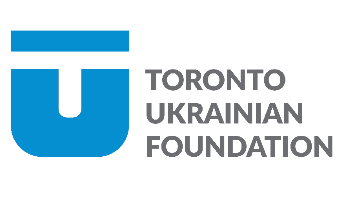 